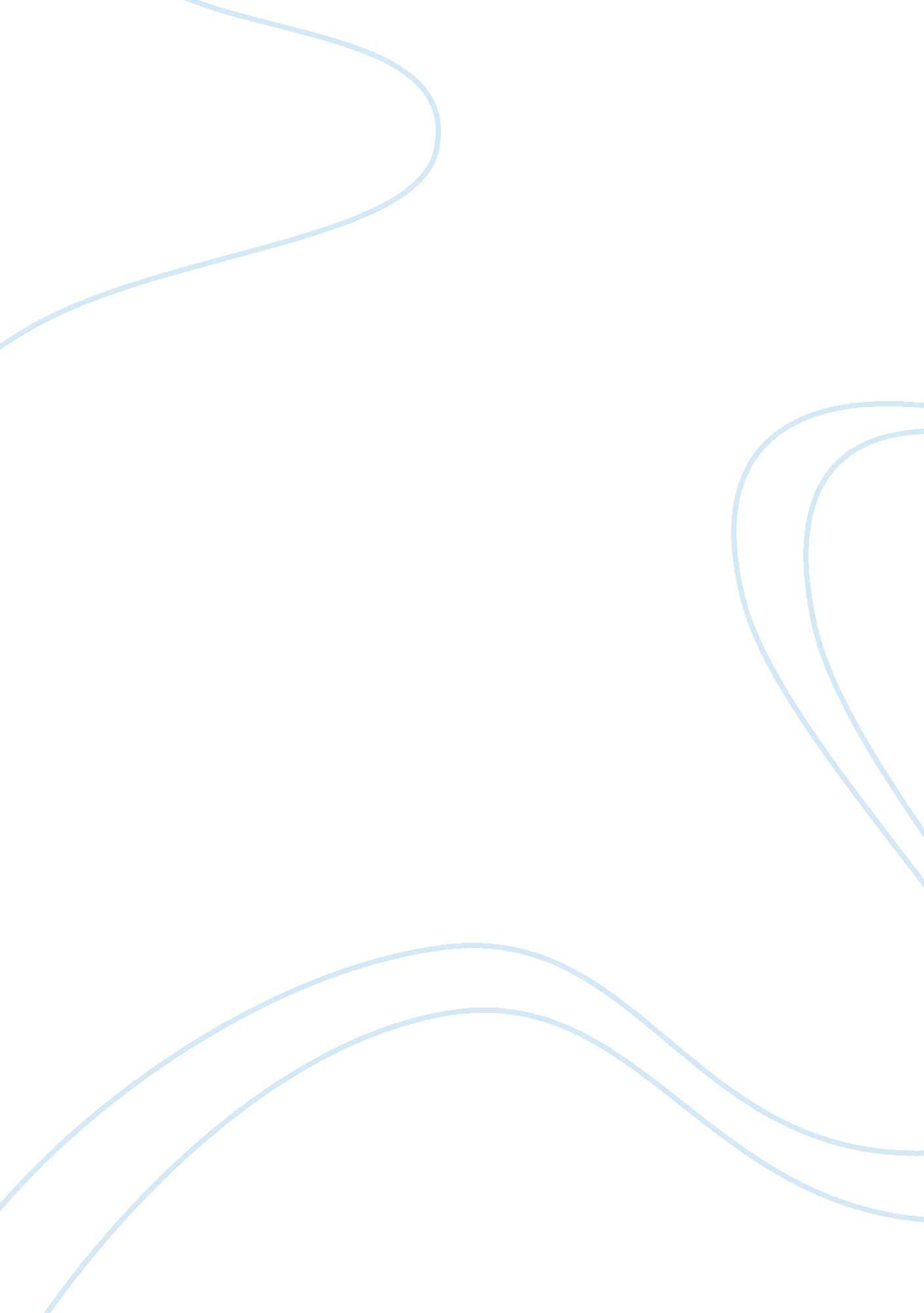 Ethical consideration in pharmaceutical researchSociology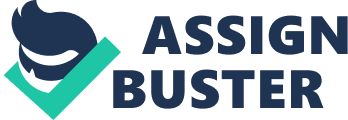 ﻿Ethical Consideration in Pharmaceutical Research 
The medical practice is a wide area that requires intensive research in finding the right drugs that could treat some of the existing problems. Since there are immense numbers of complications arising, there is need for a wide research from the experienced and experimenting practitioners. Therefore, to find solutions many people have to tackle different aspects for collective results. This has been one of the success strategies in the medical practice as many experiments bring out comprehensive results (Weitz 12). However, there are questions that arise in regards to ethical issues with such approaches. Some subjects are given experimental drugs and are assisted in getting a clear clue on the subsequent experiments. This is helpful since many experienced people provide vital assistance in getting a better cure. This should be the norm in the practice since experimental drugs need better direction from other experienced practitioners. 
On the other hand, some subjects are given placebos, which have been proved to be ineffectual medication. Placebos only deceive a patient that the medication is of greater help to the body. However, the medicinal combination is not helpful as there is no biological or chemical combination to help the person. Therefore, the patients are deceived into thinking they have been helped. Apparently, some patients regain better health and mark an improvement. This is done in cases that are uncontrollable and complex (Weitz 15). This would only be unethical if the treatment worsens the health of the patient. However, the medicine at times helps the patient regain health, which is a way of treating some cases. Though some of these dilemmas are hard to control, it will be prudent for medical practitioners to conduct intensive research to find better cure. 
Work Cited 
Weitz, Rose. The Sociology of Health, Illness, and Health Care: A Critical Approach. Manchester, Cengage Learning. 2012. Print. 